Peppernøtter, glutenfriIngredienser: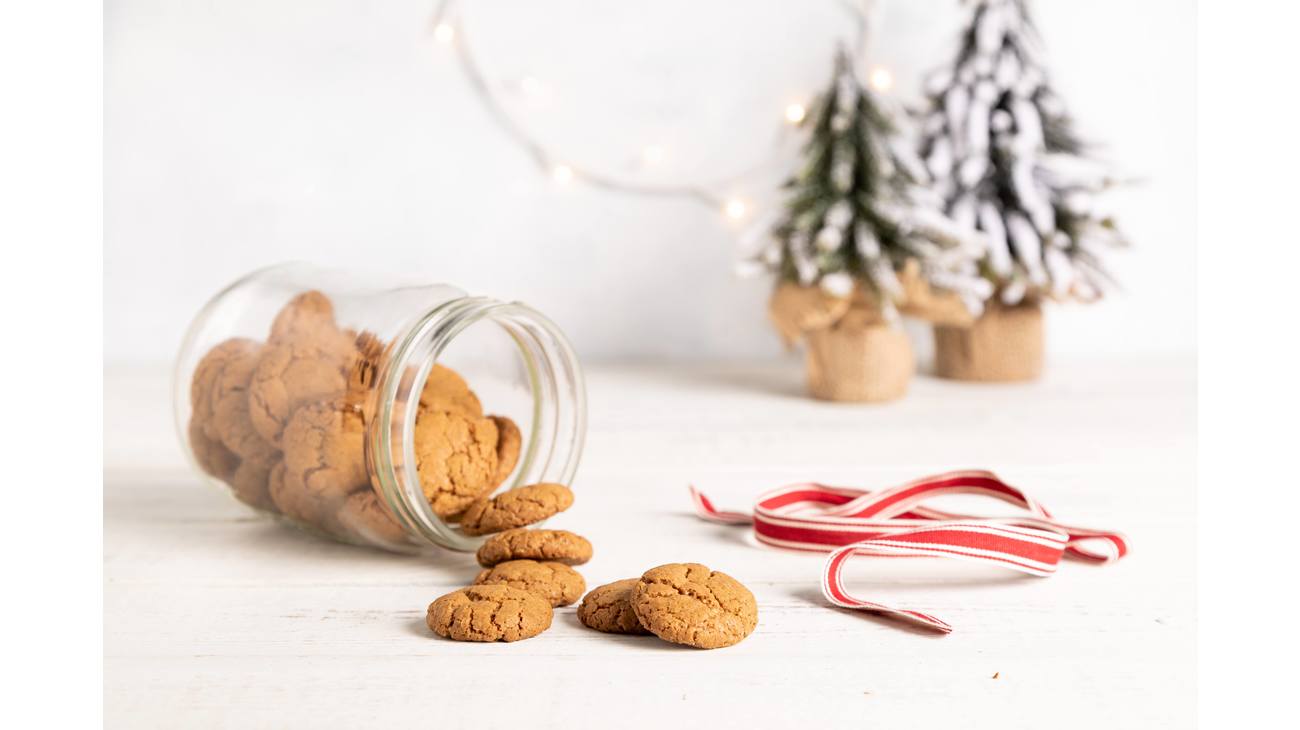 250 g glutenfri lys melblanding125 g brunt sukker75 g sukker75 g mykt smør1 egg2 ss vann ½ ts pepper¼ ts ingefær1/ 2 ts kanelSlik gjør du: Alle ingredienser eltes godt sammen for hånd (eller i kjøkkenmaskin om du har). Merk at det går litt tid før deigen samler seg.Del deigen i 2 og rull disse til lange tynne pølser som skjæres opp i små biter.Rull bitene til kuler som settes på en bakeplate med bakepapir.Stek kakene midt i ovnen ved 200˚C i 10-12 min (avhengig av ovn).Kilde: www.mollerens.no